Областная акция  «Читаем Гайдара»Детский отдел МКУК ЦБ г. Поворино принял участие в  областной акции «Читаем Гайдара»,  приуроченной к 115–летию  со дня рождения Аркадия Петровича Гайдара. Организатором акции выступило ГБУК Архангельской области  АОДБ им. А. П. Гайдара при поддержке Министерства культуры Архангельской области. В рамках акции   мальчишки и девчонки из 3 «Б» класса МБОУ «СОШ №2» познакомились с повестью А. Гайдара «Голубая чашка».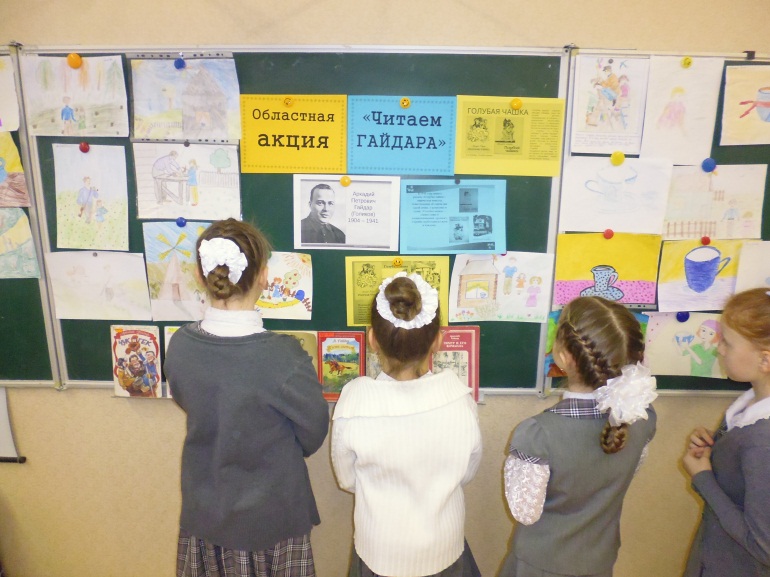  В начале мероприятия     ученики сделали подробный пересказ произведения, затем еще раз внимательно  прочитали  фрагменты  повести,  рекомендованные к прочтению. По ходу  чтения   дети отвечали  на вопросы после каждого фрагмента,    высказывали свое отношение ко всем героям повести, рассуждали. Затем   разгадывали  кроссворд по этому произведению и  отвечали на вопросы викторины. 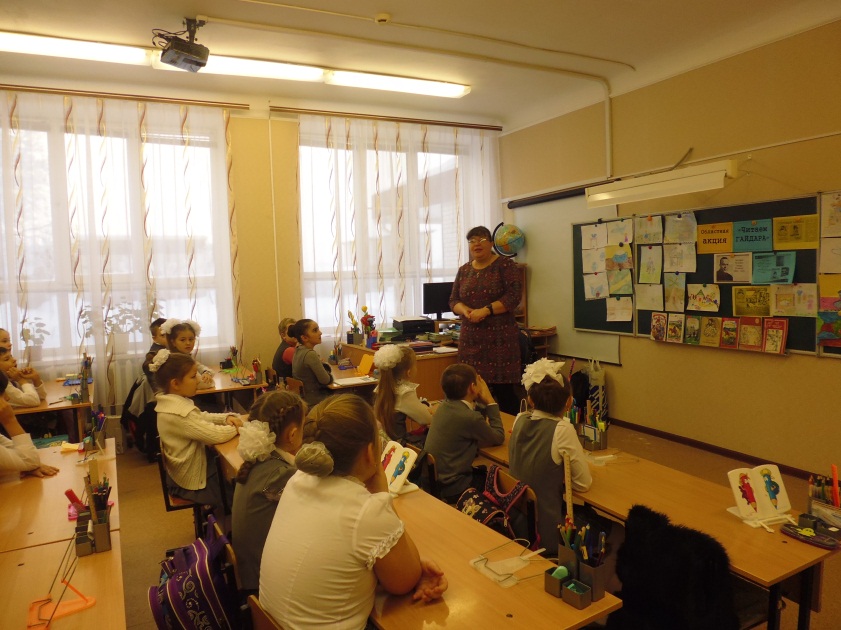 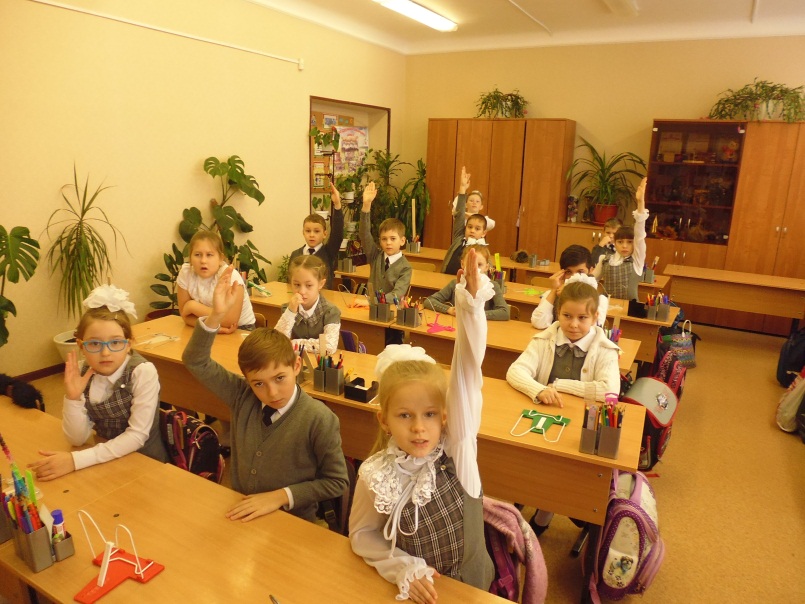 Подводя итог обсуждению повести, ребята  пришли к выводу,  что надо  любить свою семью, уважать друг друга и не обижать незаслуженно  окружающих. 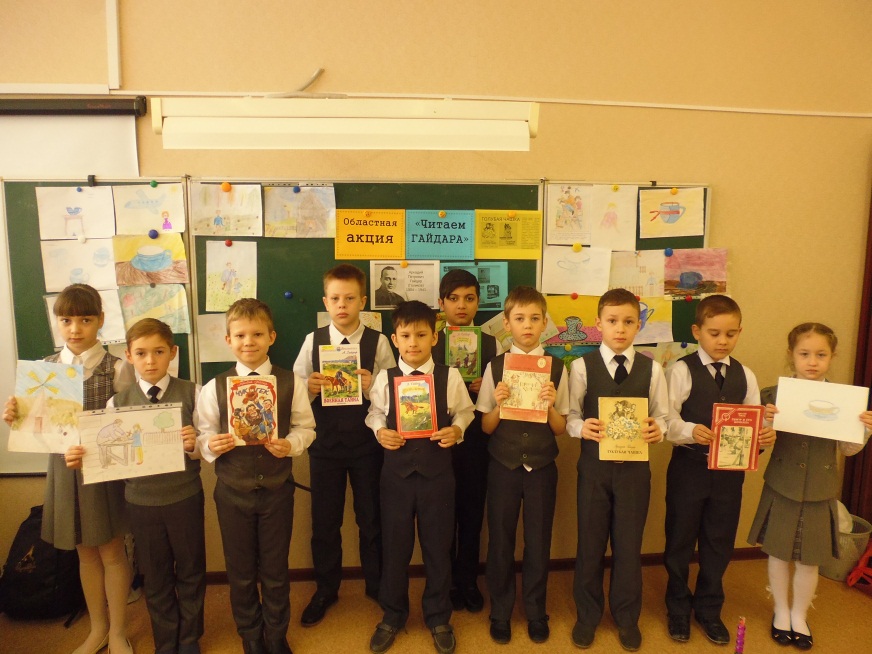 